REGISTRO PRESENZEPERCORSI PER LE COMPETENZE TRASVERSALI E L'ORIENTAMENTO - P.C.T.O.SOCIATÀ/AZIENDA/ENTE/SEDE OSPITANTE______________________________________CLASSE __________________________________Anno scolastico __________/___________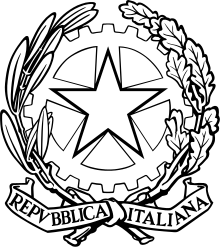 I.S.I.S. “ELENA DI SAVOIA”Largo S. Marcellino, 15 – 80138 – NAPOLICentralino: 081 551 70 34; Fax: 081 552 73 61Codice Meccanografico: NAIS021006 - Codice Fiscale: 800 25 840 630nais021006@istruzione.it   nais021006@pec.istruzione.it www.isiselenadisavoia.it   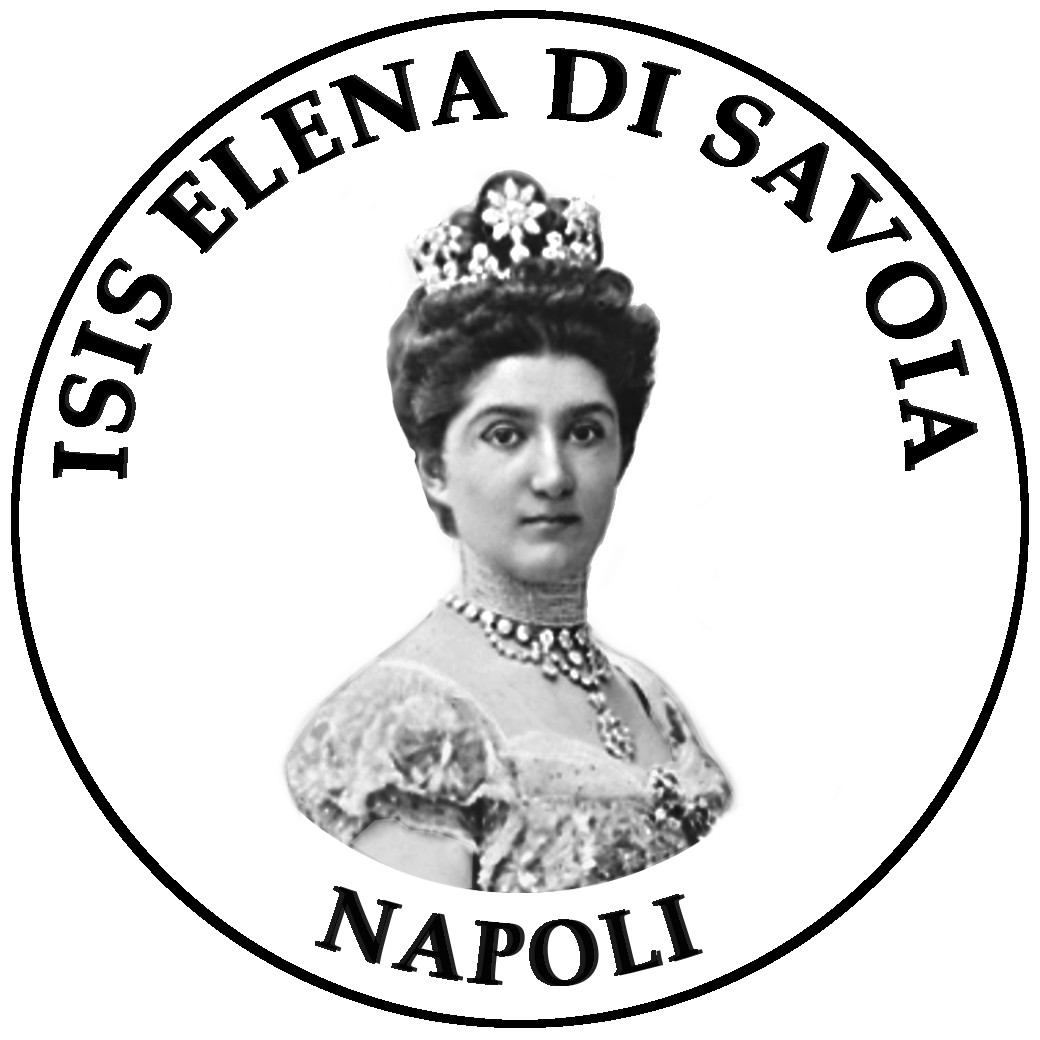 Sede Organizzativa:ISTITUTO ISTRUZIONE SUPERIORE“ ELENA DI SAVOIA “Largo S. Marcellino, 1580138–NAPOLISede Organizzativa:ISTITUTO ISTRUZIONE SUPERIORE“ ELENA DI SAVOIA “Largo S. Marcellino, 1580138–NAPOLISEDE OSPITANTE______________________________________CLASSE _____________________SEDE OSPITANTE______________________________________CLASSE _____________________Timbro dividimazioneFoglio        N. ______FOGLIO FIRME PRESENZE DEL GIORNO ________________FOGLIO FIRME PRESENZE DEL GIORNO ________________N.Cognome e nome FIRMA inizio ore FIRMA fine ore 